ソーチェーン目立て研修会参加申込書（参加希望者）※研修会の延期や中止になった場合、緊急連絡先に連絡しますので、必ず1名は記して下さい。　※参加希望者が多数の場合は、新型コロナウィルス蔓延防止のため、人数調整させていただく場合があります。ご了承ください。＜申込期限：令和５年１月６日（金）＞担 当：庄内総合支庁森林整備課 普及担当 横山住 所：997-1392東田川郡三川町大字横山字袖東19-1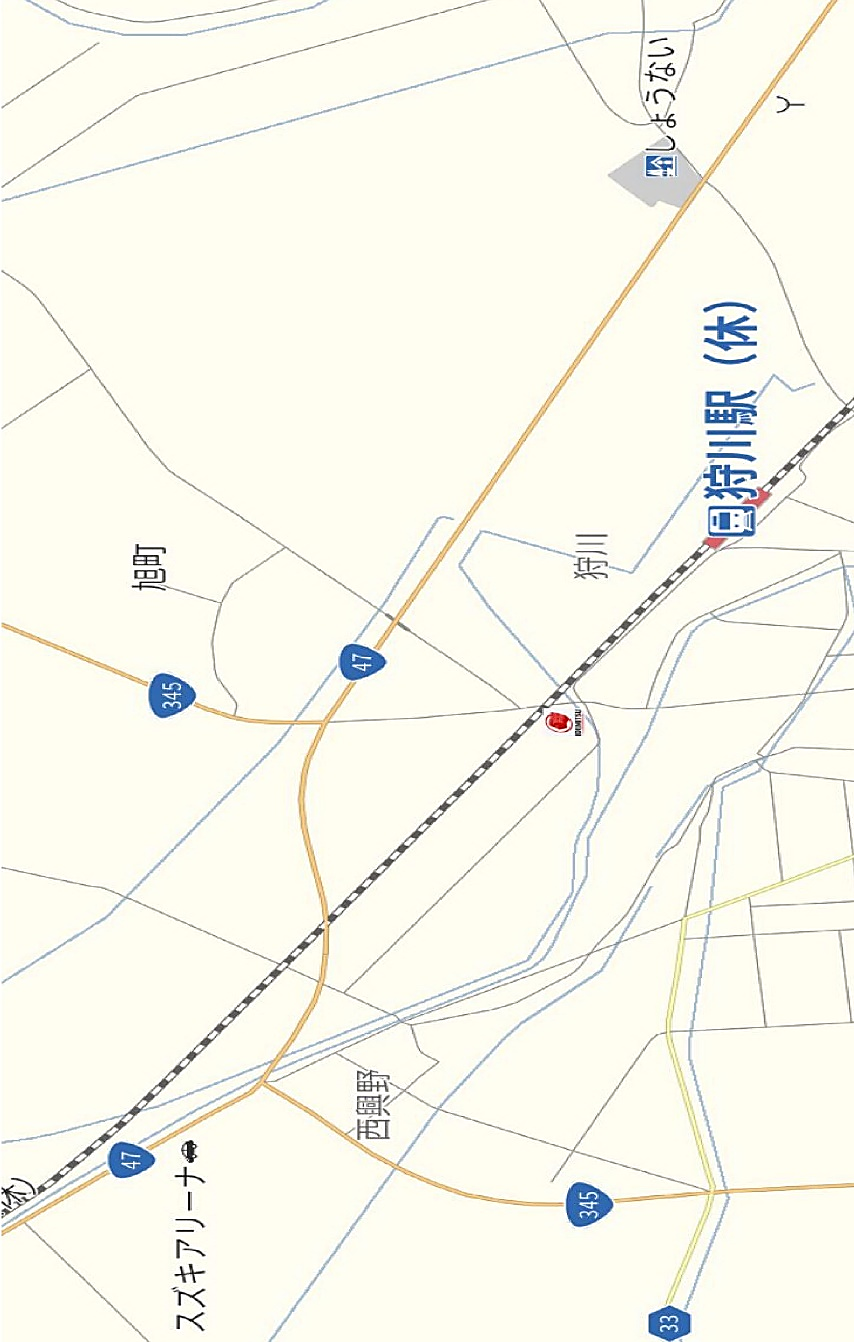 電 話：0235-66-5537　FAX：0235-66-2968Email: yshonaishinrin@pref.yamagata.jp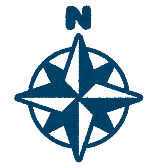 所　属　名職　名氏　名緊急連絡先(携帯電話等)備　考